 gh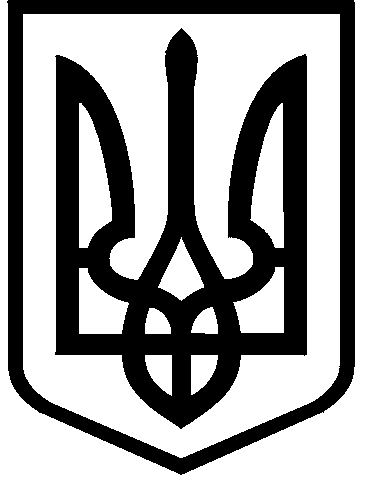 КИЇВСЬКА МІСЬКА РАДАIX СКЛИКАННЯПОСТІЙНА КОМІСІЯ З ПИТАНЬ РЕГЛАМЕНТУ, ДЕПУТАТСЬКОЇ ЕТИКИ ТА ЗАПОБІГАННЯ КОРУПЦІЇ 01044, м. Київ, вул. Хрещатик, 36 к. 1014                                                                            тел./факс: (044) 202-72-3408.07.2021                                                                                                          м. КиївПРОТОКОЛ № 12/14                                           засідання постійної комісіїМісце проведення: Київська міська рада, м. Київ, вул. Хрещатик, 36.Склад комісії 6 депутатів Київради.Присутні 5 депутатів Київради, членів постійної комісії: Ємець Л.О.	– голова комісії;Нестор В.Р. – перший заступник голови комісії;Зубрицька О.М. – секретар комісії;	Прокопів В.В.– член комісії;Старостенко Г.В. – член комісії.Відсутній: Погребиський О.І. – член комісії.Присутні та запрошені:Боднар М.О. – начальник відділу забезпечення діяльності постійних комісій  Київської міської ради з правових питань управління забезпечення діяльності постійних комісій Київради секретаріату Київської міської ради.Порядок денний1.  Про розгляд проекту рішення Київради «Про звернення Київської міської ради до Кабінету Міністрів України, Державної архітектурно-будівельної інспекції України щодо неможливості введення в експлуатацію будівлі по вулиці Нижній Вал, 27-29 у Подільському районі м. Києва» (від 08.07.2021 № 08/231-2366/ПР).(доповідач: Ємець Л.О.)2. Про розгляд проекту рішення Київради «Про звернення Київської міської ради до Верховної Ради України про необхідність внесення змін до Закону України «Про місцеве самоврядування в Україні» щодо проведення дистанційних засідань» (від 22.06.2021 № 08/231-2177/ПР).(доповідач: Ємець Л.О.)По першому питанню слухали інформацію Ємця Л.О. щодо проекту рішення Київради «Про звернення Київської міської ради до Кабінету Міністрів України, Державної архітектурно-будівельної інспекції України щодо неможливості введення в експлуатацію будівлі по вулиці Нижній Вал, 27-29 у Подільському районі м. Києва» (від 08.07.2021 № 08/231-2366/ПР).Доповідач повідомив про зміст вказаного проєкту рішення Київради. В обговоренні взяли участь: Ємець Л.О., Нестор В.Р., Зубрицька О.М., та  Прокопів В.В.  Вирішили:Підтримати проєкт рішення Київської міської ради «Про звернення Київської міської ради до Кабінету Міністрів України, Державної архітектурно-будівельної інспекції України щодо неможливості введення в експлуатацію будівлі по вулиці Нижній Вал, 27-29 у Подільському районі м. Києва» (від 08.07.2021 № 08/231-2366/ПР).ГОЛОСУВАЛИ:«за» – 4, «проти» – 0, «утрималось» – 0, «не голосували» – 1.Рішення прийнято.По другому питанню слухали інформацію Ємця Л.О. щодо проекту рішення Київради «Про розгляд проекту рішення Київради «Про звернення Київської міської ради до Верховної Ради України про необхідність внесення змін до Закону України «Про місцеве самоврядування в Україні» щодо проведення дистанційних засідань» (від 22.06.2021 № 08/231-2177/ПР).Доповідач повідомив про зміст вказаного проєкту рішення Київради. В обговоренні взяли участь: Ємець Л.О., Нестор В.Р., Зубрицька О.М.,  Прокопів В.В. та Старостенко Г.В.   Вирішили:Підтримати проєкт рішення Київської міської ради «Про звернення Київської міської ради до Верховної Ради України про необхідність внесення змін до Закону України «Про місцеве самоврядування в Україні» щодо проведення дистанційних засідань» (від 22.06.2021 № 08/231-2177/ПР).ГОЛОСУВАЛИ:«за» – 4, «проти» – 0, «утрималось» – 1, «не голосували» – 0.Рішення прийнято.Голова комісії                                                            Леонід ЄМЕЦЬСекретар комісії 	                                                      Олеся ЗУБРИЦЬКА